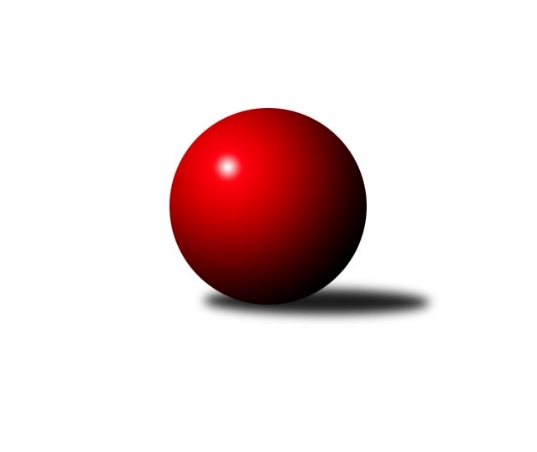 Č.10Ročník 2019/2020	8.2.2020Nejlepšího výkonu v tomto kole: 3476 dosáhlo družstvo: SK Žižkov Praha2. KLZ A 2019/2020Výsledky 10. kolaSouhrnný přehled výsledků:TJ Bižuterie Jablonec nad Nisou	- TJ Lokomotiva Ústí n. L.	6:2	2982:2974	11.0:13.0	8.2.KK Jiří Poděbrady	- TJ Sparta Kutná Hora	2:6	3050:3077	14.0:10.0	8.2.SKK Jičín	- SKK Náchod B	3:5	3175:3197	14.0:10.0	8.2.SK Žižkov Praha	- TJ Sokol Chýnov	6:2	3476:3244	16.0:8.0	8.2.TJ Jiskra Hazlov 	- TJ Loko České Budějovice 	5:3	3163:3102	13.0:11.0	8.2.SK Žižkov Praha	- KK Jiří Poděbrady	7:1	3356:3206	15.0:9.0	1.2.Tabulka družstev:	1.	SK Žižkov Praha	12	7	2	3	64.0 : 32.0 	172.5 : 115.5 	 3175	16	2.	SKK Náchod B	10	7	0	3	50.0 : 30.0 	136.5 : 103.5 	 3196	14	3.	TJ Jiskra Hazlov	10	7	0	3	47.0 : 33.0 	123.0 : 117.0 	 3161	14	4.	TJ Bižuterie Jablonec nad Nisou	11	6	1	4	47.0 : 41.0 	124.5 : 139.5 	 3077	13	5.	TJ Loko České Budějovice	10	4	3	3	43.0 : 37.0 	130.5 : 109.5 	 3107	11	6.	SKK Jičín	10	5	1	4	39.0 : 41.0 	115.5 : 124.5 	 3116	11	7.	TJ Sparta Kutná Hora	10	5	0	5	45.0 : 35.0 	123.5 : 116.5 	 3065	10	8.	TJ Lokomotiva Ústí n. L.	10	4	0	6	33.0 : 47.0 	120.5 : 119.5 	 3033	8	9.	KK Jiří Poděbrady	11	2	1	8	30.0 : 58.0 	110.0 : 154.0 	 3071	5	10.	TJ Sokol Chýnov	10	1	0	9	18.0 : 62.0 	91.5 : 148.5 	 3017	2Podrobné výsledky kola:	 TJ Bižuterie Jablonec nad Nisou	2982	6:2	2974	TJ Lokomotiva Ústí n. L.	Lenka Stejskalová	137 	 121 	 125 	141	524 	 4:0 	 444 	 93	111 	 124	116	Eva Jandíková	Jana Gembecová	127 	 111 	 139 	149	526 	 2.5:1.5 	 478 	 131	97 	 139	111	Šárka Vohnoutová	Zdeňka Kvapilová	108 	 102 	 110 	123	443 	 0:4 	 550 	 114	147 	 137	152	Lenka Chalupová	Olga Syková	126 	 146 	 103 	112	487 	 2:2 	 449 	 107	107 	 119	116	Jana Balzerová	Iveta Seifertová st.	124 	 116 	 122 	134	496 	 0:4 	 564 	 129	143 	 132	160	Tereza Odstrčilová	Jana Florianová	121 	 125 	 141 	119	506 	 2.5:1.5 	 489 	 121	124 	 123	121	Věra Slezáčkovározhodčí: Jiří TůmaNejlepší výkon utkání: 564 - Tereza Odstrčilová	 KK Jiří Poděbrady	3050	2:6	3077	TJ Sparta Kutná Hora	Lenka Honzíková	134 	 167 	 130 	122	553 	 4:0 	 490 	 119	136 	 124	111	Klára Miláčková	Zdeňka Dejdová	145 	 116 	 134 	139	534 	 3:1 	 504 	 114	143 	 115	132	Ivana Kopecká	Vlasta Kohoutová	106 	 118 	 128 	112	464 	 2:2 	 489 	 128	113 	 124	124	Hana Barborová	Michaela Moravcová	123 	 137 	 135 	124	519 	 2:2 	 523 	 134	125 	 122	142	Jitka Bulíčková	Zuzana Holcmanová	130 	 120 	 125 	125	500 	 2:2 	 512 	 126	123 	 143	120	Kamila Dvořáková	Magdaléna Moravcová	119 	 104 	 138 	119	480 	 1:3 	 559 	 137	147 	 126	149	Eva Renkovározhodčí: Jiří MiláčekNejlepší výkon utkání: 559 - Eva Renková	 SKK Jičín	3175	3:5	3197	SKK Náchod B	Monika Hercíková	147 	 133 	 118 	156	554 	 3:1 	 544 	 140	130 	 130	144	Karolína Kovaříková	Dana Viková	135 	 120 	 127 	121	503 	 2:2 	 523 	 133	101 	 143	146	Denisa Kovačovičová	Lenka Vávrová	139 	 134 	 129 	149	551 	 3:1 	 543 	 134	101 	 160	148	Denisa Nálevková	Marie Říhová	137 	 114 	 147 	138	536 	 3:1 	 530 	 131	139 	 124	136	Barbora Lokvencová	Helena Šamalová	134 	 123 	 144 	137	538 	 1:3 	 554 	 150	134 	 127	143	Helena Mervartová	Petra Abelová	129 	 112 	 133 	119	493 	 2:2 	 503 	 125	106 	 134	138	Milena Mankovecká *1rozhodčí: Vedoucí družstevstřídání: *1 od 61. hodu Michaela DuškováNejlepšího výkonu v tomto utkání: 554 kuželek dosáhli: Monika Hercíková, Helena Mervartová	 SK Žižkov Praha	3476	6:2	3244	TJ Sokol Chýnov	Hedvika Mizerová	158 	 148 	 128 	130	564 	 1:3 	 611 	 146	158 	 159	148	Dita Kotorová	Irini Sedláčková	157 	 143 	 131 	136	567 	 3:1 	 484 	 107	111 	 123	143	Blanka Roubková	Kateřina Katzová	156 	 155 	 140 	150	601 	 4:0 	 526 	 147	128 	 131	120	Miroslava Cízlerová	Lenka Boštická	156 	 144 	 163 	154	617 	 4:0 	 540 	 132	135 	 129	144	Věra Návarová	Blanka Mašková	155 	 142 	 144 	125	566 	 3:1 	 509 	 135	121 	 124	129	Jana Takáčová	Lucie Řehánková	135 	 140 	 137 	149	561 	 1:3 	 574 	 150	141 	 139	144	Alena Kovandovározhodčí: Michal TruksaNejlepší výkon utkání: 617 - Lenka Boštická	 TJ Jiskra Hazlov 	3163	5:3	3102	TJ Loko České Budějovice 	Tereza Bendová	147 	 149 	 128 	137	561 	 3.5:0.5 	 512 	 112	144 	 128	128	Martina Tomiová	Eva Kotalová	133 	 111 	 123 	145	512 	 1:3 	 531 	 148	123 	 134	126	Zdeňa Štruplová	Andrea Trampuschová *1	107 	 111 	 117 	139	474 	 1:3 	 502 	 124	121 	 132	125	Miroslava Vondrušová	Marta Kořanová	121 	 132 	 124 	137	514 	 1.5:2.5 	 525 	 138	133 	 124	130	Veronika Kulová	Linda Lidman	139 	 155 	 134 	144	572 	 4:0 	 511 	 134	126 	 108	143	Alena Čampulová	Karoline Utikalová	120 	 133 	 146 	131	530 	 2:2 	 521 	 143	140 	 115	123	Milada Šafránkovározhodčí: Norbert Schneiderstřídání: *1 od 61. hodu Jana KomancováNejlepší výkon utkání: 572 - Linda Lidman	 SK Žižkov Praha	3356	7:1	3206	KK Jiří Poděbrady	Hedvika Mizerová	119 	 148 	 113 	134	514 	 2:2 	 509 	 134	121 	 141	113	Vlasta Kohoutová	Irini Sedláčková	144 	 136 	 149 	128	557 	 1:3 	 550 	 149	141 	 126	134	Zdeňka Dejdová	Kateřina Katzová	159 	 148 	 129 	124	560 	 3:1 	 532 	 128	139 	 124	141	Lada Tichá	Lenka Boštická	130 	 145 	 142 	164	581 	 3:1 	 551 	 129	146 	 133	143	Michaela Weissová	Blanka Mizerová	129 	 131 	 145 	130	535 	 2:2 	 528 	 139	144 	 136	109	Zuzana Holcmanová	Lucie Řehánková	152 	 165 	 140 	152	609 	 4:0 	 536 	 141	145 	 129	121	Michaela Moravcovározhodčí: Michal TruksaNejlepší výkon utkání: 609 - Lucie ŘehánkováPořadí jednotlivců:	jméno hráče	družstvo	celkem	plné	dorážka	chyby	poměr kuž.	Maximum	1.	Helena Mervartová 	SKK Náchod B	563.53	369.8	193.7	4.2	5/6	(596)	2.	Linda Lidman 	TJ Jiskra Hazlov 	558.95	375.3	183.7	4.2	5/6	(593)	3.	Tereza Odstrčilová 	TJ Lokomotiva Ústí n. L.	552.05	370.1	182.0	5.2	5/6	(576)	4.	Lucie Vrbatová 	TJ Jiskra Hazlov 	550.50	366.7	183.8	3.9	6/6	(589)	5.	Lenka Boštická 	SK Žižkov Praha	550.19	368.0	182.2	3.8	6/6	(617)	6.	Kateřina Katzová 	SK Žižkov Praha	548.75	363.7	185.0	6.0	4/6	(601)	7.	Adéla Víšová 	SKK Náchod B	544.63	362.2	182.4	5.3	4/6	(594)	8.	Denisa Nálevková 	SKK Náchod B	540.17	361.0	179.1	6.0	6/6	(573)	9.	Denisa Kovačovičová 	SKK Náchod B	539.87	364.9	175.0	6.6	5/6	(561)	10.	Lenka Vávrová 	SKK Jičín	539.76	358.6	181.2	4.7	5/6	(570)	11.	Barbora Vašáková 	TJ Lokomotiva Ústí n. L.	539.35	358.1	181.3	5.5	5/6	(612)	12.	Milada Šafránková 	TJ Loko České Budějovice 	539.07	375.0	164.1	3.7	6/6	(575)	13.	Kamila Dvořáková 	TJ Sparta Kutná Hora	537.31	354.0	183.3	2.1	4/6	(577)	14.	Jitka Bulíčková 	TJ Sparta Kutná Hora	537.20	356.6	180.6	5.4	5/6	(565)	15.	Blanka Mašková 	SK Žižkov Praha	536.87	367.5	169.3	4.8	5/6	(588)	16.	Helena Šamalová 	SKK Jičín	536.65	361.9	174.8	6.4	4/6	(555)	17.	Eva Renková 	TJ Sparta Kutná Hora	534.88	370.3	164.6	7.6	5/6	(570)	18.	Veronika Kulová 	TJ Loko České Budějovice 	534.75	361.9	172.8	5.8	6/6	(560)	19.	Lucie Řehánková 	SK Žižkov Praha	532.25	361.5	170.8	5.3	6/6	(609)	20.	Olga Syková 	TJ Bižuterie Jablonec nad Nisou	531.46	364.7	166.8	7.2	7/7	(567)	21.	Alena Kovandová 	TJ Sokol Chýnov	530.60	358.2	172.4	4.2	6/6	(578)	22.	Jana Florianová 	TJ Bižuterie Jablonec nad Nisou	530.06	356.9	173.1	3.6	7/7	(558)	23.	Karoline Utikalová 	TJ Jiskra Hazlov 	528.67	359.8	168.9	4.5	6/6	(559)	24.	Eliška Boučková 	SKK Náchod B	528.13	359.9	168.3	5.0	4/6	(607)	25.	Jitka Šklíbová 	TJ Bižuterie Jablonec nad Nisou	528.07	358.5	169.5	7.5	5/7	(558)	26.	Karolína Kovaříková 	SKK Náchod B	527.54	355.9	171.6	6.8	6/6	(544)	27.	Lenka Chalupová 	TJ Lokomotiva Ústí n. L.	527.00	357.5	169.5	6.5	4/6	(550)	28.	Marta Kořanová 	TJ Jiskra Hazlov 	526.79	356.0	170.8	6.9	6/6	(591)	29.	Lenka Honzíková 	KK Jiří Poděbrady	526.47	357.2	169.2	6.4	6/7	(553)	30.	Zuzana Holcmanová 	KK Jiří Poděbrady	523.80	350.0	173.8	7.4	6/7	(588)	31.	Hedvika Mizerová 	SK Žižkov Praha	523.47	361.3	162.1	6.2	6/6	(564)	32.	Dana Viková 	SKK Jičín	523.22	358.2	165.1	6.2	6/6	(559)	33.	Věra Slezáčková 	TJ Lokomotiva Ústí n. L.	522.13	356.2	165.9	7.8	4/6	(619)	34.	Tereza Bendová 	TJ Jiskra Hazlov 	518.87	349.1	169.8	7.0	5/6	(586)	35.	Jana Abrahámová 	TJ Sparta Kutná Hora	518.67	351.9	166.7	8.0	5/6	(552)	36.	Lucie Slavíková 	SKK Náchod B	518.42	365.1	153.3	7.2	4/6	(560)	37.	Zdeňka Dejdová 	KK Jiří Poděbrady	518.03	357.0	161.0	6.4	7/7	(558)	38.	Dita Kotorová 	TJ Sokol Chýnov	517.03	357.5	159.5	8.7	6/6	(611)	39.	Martina Tomiová 	TJ Loko České Budějovice 	516.57	361.0	155.6	8.2	6/6	(541)	40.	Šárka Vohnoutová 	TJ Lokomotiva Ústí n. L.	516.08	351.4	164.7	7.9	6/6	(545)	41.	Ivana Kopecká 	TJ Sparta Kutná Hora	515.05	352.9	162.2	7.2	5/6	(567)	42.	Denisa Kroupová 	SKK Jičín	514.69	349.6	165.1	7.5	4/6	(538)	43.	Alena Šedivá 	SKK Jičín	514.25	357.8	156.5	7.0	4/6	(544)	44.	Zdeňa Štruplová 	TJ Loko České Budějovice 	511.27	366.5	144.7	9.9	6/6	(539)	45.	Irini Sedláčková 	SK Žižkov Praha	511.16	349.0	162.2	7.0	5/6	(572)	46.	Iveta Seifertová  st.	TJ Bižuterie Jablonec nad Nisou	508.54	349.1	159.4	8.7	7/7	(560)	47.	Jana Balzerová 	TJ Lokomotiva Ústí n. L.	505.00	351.4	153.6	9.3	6/6	(551)	48.	Magdaléna Moravcová 	KK Jiří Poděbrady	504.70	347.9	156.8	8.9	6/7	(570)	49.	Eva Kotalová 	TJ Jiskra Hazlov 	504.25	353.1	151.2	8.7	6/6	(542)	50.	Miroslava Vondrušová 	TJ Loko České Budějovice 	504.00	353.1	150.9	7.8	5/6	(553)	51.	Alena Čampulová 	TJ Loko České Budějovice 	502.87	349.7	153.2	8.7	6/6	(531)	52.	Věra Návarová 	TJ Sokol Chýnov	502.20	355.5	146.7	11.0	6/6	(546)	53.	Jana Gembecová 	TJ Bižuterie Jablonec nad Nisou	501.74	344.5	157.3	9.7	7/7	(541)	54.	Lada Tichá 	KK Jiří Poděbrady	501.43	349.3	152.1	9.2	7/7	(532)	55.	Michaela Weissová 	KK Jiří Poděbrady	501.40	344.8	156.6	8.3	5/7	(551)	56.	Miroslava Cízlerová 	TJ Sokol Chýnov	498.44	348.1	150.3	10.5	5/6	(526)	57.	Lenka Stejskalová 	TJ Bižuterie Jablonec nad Nisou	497.93	347.6	150.3	9.5	7/7	(536)	58.	Klára Miláčková 	TJ Sparta Kutná Hora	496.64	346.3	150.4	10.6	5/6	(576)	59.	Vlasta Kohoutová 	KK Jiří Poděbrady	494.40	343.6	150.8	10.6	5/7	(547)	60.	Hana Barborová 	TJ Sparta Kutná Hora	492.40	343.2	149.2	10.2	5/6	(536)	61.	Jolana Jelínková 	TJ Sokol Chýnov	481.00	344.9	136.1	14.7	4/6	(531)	62.	Eva Jandíková 	TJ Lokomotiva Ústí n. L.	478.06	344.4	133.7	13.2	6/6	(516)		Iveta Seifertová  ml.	TJ Bižuterie Jablonec nad Nisou	533.00	357.0	176.0	12.0	1/7	(533)		Barbora Lokvencová 	SKK Náchod B	531.50	355.5	176.0	4.0	2/6	(533)		Monika Hercíková 	SKK Jičín	530.67	366.7	164.0	5.0	3/6	(554)		Petra Abelová 	SKK Jičín	528.44	360.0	168.4	4.9	3/6	(544)		Blanka Mizerová 	SK Žižkov Praha	527.60	352.1	175.5	3.1	3/6	(592)		Michaela Moravcová 	KK Jiří Poděbrady	527.50	364.0	163.5	11.0	2/7	(536)		Michaela Nožičková 	SKK Jičín	521.83	351.5	170.3	7.5	3/6	(546)		Klára Perglerová 	TJ Jiskra Hazlov 	511.00	357.0	154.0	11.0	1/6	(511)		Zuzana Mihálová 	TJ Sokol Chýnov	510.33	357.3	153.0	8.8	3/6	(542)		Jana Takáčová 	TJ Sokol Chýnov	509.00	364.0	145.0	9.0	1/6	(509)		Milena Mankovecká 	SKK Náchod B	506.50	356.0	150.5	10.0	2/6	(538)		Marie Říhová 	SKK Jičín	503.00	355.0	148.0	9.1	3/6	(536)		Tereza Kovandová 	TJ Sokol Chýnov	483.17	334.5	148.7	12.3	2/6	(536)		Marcela Bořutová 	TJ Lokomotiva Ústí n. L.	480.33	324.3	156.0	9.7	1/6	(493)		Andrea Trampuschová 	TJ Jiskra Hazlov 	479.00	339.8	139.3	10.8	1/6	(503)		Lucie Klojdová 	TJ Loko České Budějovice 	478.50	339.0	139.5	15.5	2/6	(506)		Hana Peroutková 	TJ Sokol Chýnov	476.00	340.0	136.0	13.0	1/6	(476)		Anna Sailerová 	SK Žižkov Praha	474.00	336.0	138.0	11.0	1/6	(474)		Marie Adamcová 	TJ Sparta Kutná Hora	473.33	330.7	142.7	14.7	3/6	(514)		Eliška Černá 	TJ Sokol Chýnov	473.33	334.0	139.3	12.3	3/6	(488)		Zdeňka Kvapilová 	TJ Bižuterie Jablonec nad Nisou	454.67	340.7	114.0	17.3	3/7	(480)		Blanka Roubková 	TJ Sokol Chýnov	453.50	323.5	130.0	14.5	2/6	(484)		Jana Komancová 	TJ Jiskra Hazlov 	449.00	328.0	121.0	16.0	1/6	(449)		Eliška Holakovská 	TJ Lokomotiva Ústí n. L.	447.00	343.0	104.0	23.0	1/6	(447)		Barbora Jarkovská 	TJ Lokomotiva Ústí n. L.	431.00	326.0	105.0	23.0	1/6	(431)Sportovně technické informace:Starty náhradníků:registrační číslo	jméno a příjmení 	datum startu 	družstvo	číslo startu1794	Jana Komancová	08.02.2020	TJ Jiskra Hazlov 	1x12765	Lenka Dařílková	08.02.2020	TJ Lokomotiva Ústí n. L.	1x2830	Blanka Roubková	08.02.2020	TJ Sokol Chýnov	1x
Hráči dopsaní na soupisku:registrační číslo	jméno a příjmení 	datum startu 	družstvo	18119	Linda Lidman	08.02.2020	TJ Jiskra Hazlov 	1613	Magdaléna Moravcová	08.02.2020	KK Jiří Poděbrady	1611	Vlasta Kohoutová	01.02.2020	KK Jiří Poděbrady	1962	Hana Barborová	08.02.2020	TJ Sparta Kutná Hora	Program dalšího kola:11. kolo15.2.2020	so	10:00	TJ Sokol Chýnov - TJ Jiskra Hazlov 	15.2.2020	so	10:00	TJ Bižuterie Jablonec nad Nisou - SKK Jičín	15.2.2020	so	10:00	TJ Lokomotiva Ústí n. L. - SK Žižkov Praha	15.2.2020	so	13:00	TJ Sparta Kutná Hora - SKK Náchod B	15.2.2020	so	13:30	TJ Loko České Budějovice  - KK Jiří Poděbrady	Nejlepší šestka kola - absolutněNejlepší šestka kola - absolutněNejlepší šestka kola - absolutněNejlepší šestka kola - absolutněNejlepší šestka kola - dle průměru kuželenNejlepší šestka kola - dle průměru kuželenNejlepší šestka kola - dle průměru kuželenNejlepší šestka kola - dle průměru kuželenNejlepší šestka kola - dle průměru kuželenPočetJménoNázev týmuVýkonPočetJménoNázev týmuPrůměr (%)Výkon4xLenka BoštickáŽižkov6174xTereza OdstrčilováÚstí n/L.113.125642xDita KotorováTJ Sokol Chýnov6115xLenka BoštickáŽižkov112.986172xKateřina KatzováŽižkov6012xDita KotorováTJ Sokol Chýnov111.886112xAlena KovandováTJ Sokol Chýnov5741xLenka ChalupováÚstí n/L.110.315505xLinda LidmanHazlov 5722xKateřina KatzováŽižkov110.056012xIrini SedláčkováŽižkov5675xLinda LidmanHazlov 108.61572